FICHA DE INSCRIPCIÓN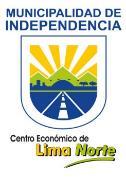 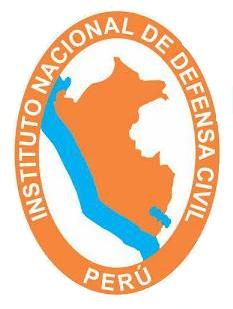 VOLUNTARIADO EN EMERGENCIAS Y REHABILITACIÓNMUNICIPLAIDAD DISTRITAL DE		: INDEPENDENCIAFECHA E INSCRIPCIÓN			: ____________________________________________I. INFORMACIÓN GENERAL.Nombres y Apellidos 			: _______________________________________________________________________________________   DNI: _____________________________Estudios/profesión			: ____________________________________________Correo Electrónico			; ____________________________________________Teléfono				: ____________________________________________Grupo Sanguíneo			: ____________________________________________Dirección				: ____________________________________________II CAPACITACIÓN EN GESTIÓN DEL RIESGO (Opcional).Detalle los cursos de capacitación en Gestión del Riesgo de Desastres que ha realizado:III EXPERIENCIA COMO VOUNTARIO (Opcional).IV DEPORTES O ACTIVIDAD FISICA.V. MOTIVOS POR LOS QUE DESEA SER BRIGADISTA EN VOLUNTARIADO EN MERGENCIA Y REHABILITACIÓN (VER).______________________________________________________________________________________________________________________________________________________________________________________________________________________________________________________________________________FIRMAVI APRECIACIÓN (para ser llenado por la autoridad competente)____________________________________________________________________________________________________________________________________________________________________________________________________________________________________________________________________________________________________________________Fecha					; ____________________________________________Nombres y Apellidos			: ____________________________________________Cargo					: ____________________________________________CURSOINSTITUCIÓN QUE DESARROLLO EL CUERSODURACIÓN N° DE HORASFECHANOMBRE DE LA INSTITUCIÓNCIUDADCARGOTIEMPOTIPOINTENSIDAD POR SEMANATIEMPO DE PRACTICA